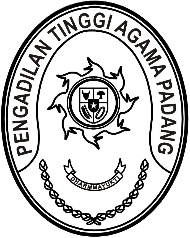 Nomor     	: W3-A/        /KP.05.2/1/2023	9 Januari 2023Lampiran	: 1 (satu) bundelPerihal	: Permohonan Izin Keluar NegeriKepada Yth.Direktur Jenderal Badan Peradilan AgamaMahkamah Agung RIdiJ A K A R T AAssalamu’alaikum, Wr. Wb.Memperhatikan Surat Edaran Sekretaris Mahkamah Agung RI Nomor 13 Tahun 2019 perihal Pelaksanaan Cuti Bagi Hakim dan Aparatur di Lingkungan Mahkamah Agung dan Badan Peradilan 
di bawahnya, dengan ini kami teruskan kepada Bapak Surat permohonan izin perjalanan keluar negeri di wilayah Pengadilan Tinggi Agama Padang untuk dapat diterbitkan izin perjalanan keluar negeri atas nama Drs. H. Abdul Jabar, M.H., Hakim Utama/ Hakim Tinggi Pengadilan Tinggi Agama Padang.Sebagai bahan pertimbangan bersama ini kami lampirkan:Formulir Cuti ke luar negeri yang sudah di tandatangani;Surat Permohonan Izin ke luar negeri;Surat Keterangan melaksanakan umrah;Surat Keterangan sisa cuti tahunan (2021, 2022);Surat Keterangan jadwal kloter dari Biro Perjalanan;Demikianlah atas perkenaannya diucapkan terima kasih.			9 Januari 2023			Wakil Ketua,Dr. Drs. Hamdani. S, S.H., M.H.I.
NIP. 195602121984031001Tembusan:Ketua Pengadilan Tinggi Agama Padang (sebagai laporan)